                                                                          CUSTOMER RETURN  
											DATE: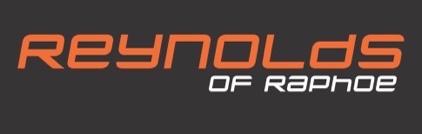 MEETINGHOUSE STREET, RAPHOE, CO. DONEGAL				        RA REF:TEL: 074 91 45179. EMAIL: INFO@ROR.IEN.B. RETURNS MUST BE APPROVED BY REYNOLDS OF RAPHOE BY ISSUING A RA NUMBERARE GOODS UNDER 12 MONTH GUARANTEE: YES/NOIF YES, PLEASE STATE: NB: REPAIR WILL NOT BE UNDERTAKEN UNDER GUARANTEE IF INVOICE NUMBER / DATE IS NOT PROVIDEDWHEN COMPLETE PLEASE EMAIL BACK TO INFO@ROR.IENB: PLEASE NOTE THERE IS A MINIMUM CHARGE OF €30 PLUS VAT ON ALL REPAIR WORK UNDERTAKEN OUTSIDE GUARANTEE (EVEN IF BEYOND ECONOMICAL REPAIR OR IF NO FAULT FOUND ON ITEM UNDER GUARANTEE)A NON-REFUNDABLE DEPOSIT MAY BE REQUIRED FOR NON ACCOUNT HOLDERS
CUSTOMER NAME:
CUSTOMER NAME:
ADDRESS:
ADDRESS:
CONTACT NUMBER: 
EMAIL:
BRAND:
MODEL:
SERIAL NO:
 PROD. DESCRIPTION: